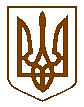 Баришівська  селищна  радаБроварського  районуКиївської  областіVIIІ скликання                                                               Р І Ш Е Н Н Я     22.11.2021                                                                                       № 943-15-08Про внесення змін до договорів оренди земельних ділянок укладених з СТОВ «Лук'янівське»       Керуючись ст. 12 Земельного кодексу України, ст.26 Закону України „Про місцеве самоврядування в Україні”, ст. 30 Закону України «Про оренду землі», розглянувши клопотання директора СТОВ «Лук'янівське» Мигащенка В.О     (с.Лук’янівка, вул.Кирпоноса,6), враховуючи пропозиції комісії з питань регулювання земельних ресурсів та відносин, містобудування та архітектури, охорони довкілля та благоустрою населених  пунктів, селищна рада                                                    в и р і ш и л а:       1.Внести зміни до наступних договорів оренди земельної ділянки:     -від 14.12.2017 № 92/2017, номер запису про інше речове право в ДРРПНМ 23995818, кадастровий номер земельної ділянки 3220283800:10:046:0020;     -від 14.12.2017 № 93/2017, номер запису про інше речове право в ДРРПНМ 23996553, кадастровий номер земельної ділянки 3220283800:10:046:0022;     -від 14.12.2017 № 94/2017, номер запису про інше речове право в ДРРПНМ 23985218, кадастровий номер земельної ділянки 3220283800:10:046:0051;     -від 14.12.2017 № 95/2017, номер запису про інше речове право в ДРРПНМ 23984084, кадастровий номер земельної ділянки 3220283800:10:046:0070;     -від 14.12.2017 № 96/2017, номер запису про інше речове право в ДРРПНМ 23984688, кадастровий номер земельної ділянки 3220283800:10:046:0095;      -від 14.12.2017 № 98/2017, номер запису про інше речове право в ДРРПНМ 23998770, кадастровий номер земельної ділянки 3220283800:10:048:0001;     -від 14.12.2017 № 99/2017, номер запису про інше речове право в ДРРПНМ 23998318, кадастровий номер земельної ділянки 3220283800:10:048:0011;     -від 14.12.2017 № 100/2017, номер запису про інше речове право в ДРРПНМ 24004510, кадастровий номер земельної ділянки 3220283800:10:048:0013;     -від 14.12.2017 № 101/2017, номер запису про інше речове право в ДРРПНМ 24004815, кадастровий номер земельної ділянки 3220283800:10:048:0014;    -від 15.12.2017 № 102/2017, номер запису про інше речове право в ДРРПНМ 24018159, кадастровий номер земельної ділянки 3220283800:10:048:0034;     -від 15.12.2017 № 103/2017, номер запису про інше речове право в ДРРПНМ 24022916, кадастровий номер земельної ділянки 3220283800:10:048:0035;     -від 15.12.2017 № 104/2017, номер запису про інше речове право в ДРРПНМ 24023321, кадастровий номер земельної ділянки 3220283800:10:048:0047;     -від 15.12.2017 № 105/2017, номер запису про інше речове право в ДРРПНМ 24024732, кадастровий номер земельної ділянки 3220283800:10:048:0108;     -від 15.12.2017 № 106/2017, номер запису про інше речове право в ДРРПНМ 24025378, кадастровий номер земельної ділянки 3220283800:10:049:0015;     -від 15.12.2017 № 107/2017, номер запису про інше речове право в ДРРПНМ 24025706, кадастровий номер земельної ділянки 3220283800:10:049:0043;     -від 15.12.2017 № 108/2017, номер запису про інше речове право в ДРРПНМ 24012064, кадастровий номер земельної ділянки 3220283800:10:049:0067;      -від 14.12.2017 № 109/2017, номер запису про інше речове право в ДРРПНМ 23994802, кадастровий номер земельної ділянки 3220283800:10:049:0068;       -від 14.12.2017 № 110/2017, номер запису про інше речове право в ДРРПНМ 23991216, кадастровий номер земельної ділянки 3220283800:10:049:0095;       -від 15.12.2017 № 111/2017, номер запису про інше речове право в ДРРПНМ 24011374, кадастровий номер земельної ділянки 3220283800:10:049:0106;       -від 15.12.2017 № 112/2017, номер запису про інше речове право в ДРРПНМ 24011800, кадастровий номер земельної ділянки 3220283800:10:049:0107;       -від 15.12.2017 № 113/2017, номер запису про інше речове право в ДРРПНМ 24016151, кадастровий номер земельної ділянки 3220283800:10:040:0017;       -від 14.12.2017 № 114/2017, номер запису про інше речове право в ДРРПНМ 24000909, кадастровий номер земельної ділянки 3220283800:10:040:0019;       -від 14.12.2017 № 115/2017, номер запису про інше речове право в ДРРПНМ 24002219, кадастровий номер земельної ділянки 3220283800:10:040:0049;       -від 15.12.2017 № 116/2017, номер запису про інше речове право в ДРРПНМ 24015696, кадастровий номер земельної ділянки 3220283800:10:040:0068;        -від 14.12.2017 № 117/2017, номер запису про інше речове право в ДРРПНМ 24002607, кадастровий номер земельної ділянки 3220283800:10:040:0093;      -від 14.12.2017 № 119/2017, номер запису про інше речове право в ДРРПНМ 24003227, кадастровий номер земельної ділянки 3220283800:10:044:0013;      -від 14.12.2017 № 120/2017, номер запису про інше речове право в ДРРПНМ 24003919, кадастровий номер земельної ділянки 3220283800:10:042:0017;       -від 14.12.2017 № 121/2017, номер запису про інше речове право в ДРРПНМ 24004198, кадастровий номер земельної ділянки 3220283800:10:042:0027;       -від 14.12.2017 № 122/2017, номер запису про інше речове право в ДРРПНМ 24003579, кадастровий номер земельної ділянки 3220283800:10:042:0029;       -від 14.12.2017 № 123/2017, номер запису про інше речове право в ДРРПНМ 24000178, кадастровий номер земельної ділянки 3220283800:10:042:0030;       -від 14.12.2017 № 124/2017, номер запису про інше речове право в ДРРПНМ 23990793, кадастровий номер земельної ділянки 3220283800:10:042:0050;       -від 20.11.2017 № 125/2017, номер запису про інше речове право в ДРРПНМ 23989029, кадастровий номер земельної ділянки 3220283800:10:042:0051;        -від 20.11.2017 № 126/2017, номер запису про інше речове право в ДРРПНМ 23987690, кадастровий номер земельної ділянки 3220283800:10:042:0063;           -від 20.11.2017 № 127/2017, номер запису про інше речове право в  ДРРПНМ 24000514, кадастровий номер земельної ділянки 3220283800:10:042:0120;               -від 20.11.2017 № 128/2017, номер запису про інше речове право в ДРРПНМ 23985836, кадастровий номер земельної ділянки 3220283800:10:044:0044;               -від 20.11.2017 № 129/2017, номер запису про інше речове право в ДРРПНМ 23986545, кадастровий номер земельної ділянки 3220283800:10:044:0068;         -від 20.11.2017 № 130/2017, номер запису про інше речове право в ДРРПНМ 23987198, кадастровий номер земельної ділянки 3220283800:10:044:0069;               -від 20.11.2017 № 131/2017, номер запису про інше речове право в ДРРПНМ 24014448, кадастровий номер земельної ділянки 3220283800:10:044:0097;         -від 20.11.2017 № 132/2017, номер запису про інше речове право в ДРРПНМ 24015219, кадастровий номер земельної ділянки 3220283800:10:044:0103;       -від 20.11.2017 № 133/2017, номер запису про інше речове право в ДРРПНМ 23996888, кадастровий номер земельної ділянки 3220283800:10:044:0108;         -від 20.11.2017 № 134/2017, номер запису про інше речове право в ДРРПНМ 24017735, кадастровий номер земельної ділянки 3220283800:10:044:0109;         -від 20.11.2017 № 135/2017, номер запису про інше речове право в ДРРПНМ 24010783, кадастровий номер земельної ділянки 3220283800:10:044:0114;        -від 20.11.2017 № 136/2017, номер запису про інше речове право в ДРРПНМ 24011058, кадастровий номер земельної ділянки 3220283800:10:057:0079;             -від 20.11.2017 № 137/2017, номер запису про інше речове право в ДРРПНМ 23963390, кадастровий номер земельної ділянки 3220286100:16:076:0258;        -від 20.11.2017 № 138/2017, номер запису про інше речове право в ДРРПНМ 23966996, кадастровий номер земельної ділянки 3220286100:16:076:0259;             -від 20.11.2017 № 139/2017, номер запису про інше речове право в ДРРПНМ 23967373, кадастровий номер земельної ділянки 3220286100:16:076:0260;         -від 20.11.2017 № 141/2017, номер запису про інше речове право в ДРРПНМ 23981491, кадастровий номер земельної ділянки 3220286100:16:076:0264;               -від 20.11.2017 № 142/2017, номер запису про інше речове право в ДРРПНМ 23981756, кадастровий номер земельної ділянки 3220286100:16:076:0268;            -від 20.11.2017 № 144/2017, номер запису про інше речове право в ДРРПНМ 23983060, кадастровий номер земельної ділянки 3220286100:16:076:0294;         -від 20.11.2017 № 146/2017, номер запису про інше речове право в ДРРПНМ 23966567, кадастровий номер земельної ділянки 3220286100:16:076:0333;       -від 13.12.2017 № 148/2017, номер запису про інше речове право в ДРРПНМ 23964641, кадастровий номер земельної ділянки 3220286100:16:078:0283;      -від 13.12.2017 № 149/2017, номер запису про інше речове право в ДРРПНМ 23964972, кадастровий номер земельної ділянки 3220286100:16:078:0288;      -від 13.12.2017 № 150/2017, номер запису про інше речове право в ДРРПНМ 23965339, кадастровий номер земельної ділянки 3220286100:16:078:0289;      -від 13.12.2017 № 151/2017, номер запису про інше речове право в ДРРПНМ 23965699, кадастровий номер земельної ділянки 3220286100:16:078:0293;      -від 13.12.2017 № 153/2017, номер запису про інше речове право в ДРРПНМ 23983381, кадастровий номер земельної ділянки 3220286100:16:078:0298;      -від 13.12.2017 № 154/2017, номер запису про інше речове право в ДРРПНМ 23964297, кадастровий номер земельної ділянки 3220286100:16:076:0652  шляхом укладання додаткових угод, а саме:    1.1.Внести зміни в преамбули договорів оренди в частині орендодавця, виклавши їх в новій редакції: « Баришівська селищна рада Київської області в особі селищного голови Вареніченка Олександра Павловича, що діє на  підставі Закону України «Про місцеве самоврядування в Україні», (надалі «Орендодавець»), з одного боку та СТОВ «Лук’янівське», в особі директора Мигащенка Володимира Олексійовича, що діє на підставі Статуту, (надалі- «Орендар»), з другого боку, уклали цей договір про наступне:».   1.2.Пункти 8 договорів викласти в новій редакції: «Орендна плата за використання земельної ділянки починаючи з 01.10.2021 вноситься Орендарем виключно у грошовій формі у розмірі 12% від нормативно грошової оцінки землі на момент укладання договору.».    1.3.Реквізити орендодавця зазначені в розділі «Юридичні адреси сторін» викласти в новій редакції:«Баришівська селищна рада Київської області07501 Київська обл., смт Баришівка, вул Центральна, 27Код ЄДРПОУ 04360623р/р UA598999980334139812000010742МФО899998«Баришівська селищна рада Київської області07501 Київська обл., смт Баришівка, вул Центральна, 27Код ЄДРПОУ 04360623р/р UA598999980334139812000010742МФО899998       2.Усі інші пункти залишити без змін.       3. Оприлюднити рішення на офіційному веб-сайті Баришівської селищної ради.       4.Контроль за виконанням рішення покласти на постійну комісію з питань регулювання земельних ресурсів та відносин, містобудування та архітектури, охорони довкілля та благоустрою населених  пунктів.              Селищний голова                                   Олександр ВАРЕНІЧЕНКО       2.Усі інші пункти залишити без змін.       3. Оприлюднити рішення на офіційному веб-сайті Баришівської селищної ради.       4.Контроль за виконанням рішення покласти на постійну комісію з питань регулювання земельних ресурсів та відносин, містобудування та архітектури, охорони довкілля та благоустрою населених  пунктів.              Селищний голова                                   Олександр ВАРЕНІЧЕНКО